РЕПУБЛИКА БЪЛГАРИЯ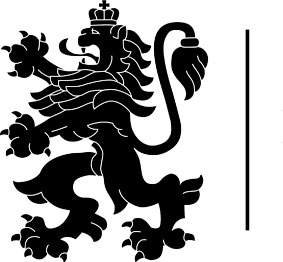 Министерство на земеделието, храните и горитеОбластна дирекция “Земеделие”  гр. ЛовечОДОБРЯВАМ:   /П/ДИРЕКТОР ОД”ЗЕМЕДЕЛИЕ”                    /ДИЯНА РУСКОВА/         Д О К Л А Д           от Комисията по §2е, ал.1 от допълнителните разпоредби на ЗСПЗЗ, изготвен            на основание  Методиката за определяне на средното годишно рентно плащане,                                    одобрена от Министъра на земеделието и храните                 УВАЖАЕМА ГОСПОЖО ДИРЕКТОР,            Във  връзка  с  изпълнение разпоредбите на §2е, ал.1 от допълнителните разпоредби на ЗСПЗЗ комисия, назначена с Ваша заповед № РД-04-2/07.01.2019 г. определи размера на средното годишно рентно плащане за всяко землище от съответната община за стопанската 2018/2019 година в левове на декар, съгласно Методиката за определяне на средното годишно рентно плащане, одобрена от Министъра на земеделието и храните. За землищата в които няма налични вписани договори, средното рентно плащане се изчисли на база съседно землище с близки топографски характеристики.                                                              ОБЩИНА ЛОВЕЧОБЩИНА АПРИЛЦИОБЩИНА ТЕТЕВЕН                                                               ОБЩИНА УГЪРЧИН                                                                    ОБЩИНА ТРОЯНОБЩИНА ЛЕТНИЦАОБЩИНА ЯБЛАНИЦА                                                           ОБЩИНА ЛУКОВИТПриложение: Протокол от 29.01.2019 г. на комисията.                                                    КОМИСИЯ:     ПРЕДСЕДАТЕЛ:            / П/                  /Надежда Василева/                                                            ЧЛЕНОВЕ:                                                                                       1.         /П/                                                                                                                /Габриела Борисова/                                                                                                       2.        /П/                                                                                                    /Даниела Тодорова/                                                                                                                                          3.         /П/                                                                                          /Илия Митов/                                                                                                                                                        4.       /П/                                                                                                    / Цветозар Герджиков/                                                                                                   5.       /П/                                                                                                    / Илинка Петрова/                                                                                                   6.        /П/                                                                                                      / Тони Петров/                                                                                                   7.       /П/                                                                                                       / Десислав Митев/                                                                                                   8.      /П/                                                                                                       / Пенка Петкова/                                                                                                   9.      /П/                                                                                                         /Бистра Банева/№ОбщинаЗемлищеСРЕДНО ГОДИШНО РЕНТНО ПЛАЩАНЕ ЛВ/ДКАСРЕДНО ГОДИШНО РЕНТНО ПЛАЩАНЕ ЛВ/ДКАСРЕДНО ГОДИШНО РЕНТНО ПЛАЩАНЕ ЛВ/ДКАСРЕДНО ГОДИШНО РЕНТНО ПЛАЩАНЕ ЛВ/ДКАСРЕДНО ГОДИШНО РЕНТНО ПЛАЩАНЕ ЛВ/ДКА№ОбщинаЗемлищеНивиЛивадиПасища Трайни 
насажденияЛозя1ЛовечЛовеч247521182ЛовечАбланица169416133ЛовечАлександрово28181527294ЛовечБаховица1615716165ЛовечБрестово1415615176ЛовечБългарене1714615137ЛовечВладиня3429814608ЛовечГоран33251035349ЛовечГорно Павликене16106151610ЛовечГостиня165611511ЛовечДеветаки20161413812ЛовечДойренци31165312813ЛовечДренов31225251514ЛовечДъбрава16115161315ЛовечЙоглав24208254516ЛовечКазачево1577181017ЛовечКъкрина2486181218ЛовечЛешница1654101319ЛовечЛисец12218331520ЛовечМалиново1585151321ЛовечПрелом15113131422ЛовечПресяка2096111223ЛовечСкобелево161512201224ЛовечСлавяни28195242925ЛовечСлатина232915201926ЛовечСливек16126271827ЛовечСмочан25127303028ЛовечСоколово238751629ЛовечСтефаново20146161330ЛовечРадювене16117281531ЛовечТепава21137181932ЛовечУмаревци231310252833ЛовечХлевене17107161534ЛовечЧавдарци252352319Ср.рентно за
общината211472019№ОбщинаЗемлищеСРЕДНО ГОДИШНО РЕНТНО ПЛАЩАНЕ (лв./дка)СРЕДНО ГОДИШНО РЕНТНО ПЛАЩАНЕ (лв./дка)СРЕДНО ГОДИШНО РЕНТНО ПЛАЩАНЕ (лв./дка)СРЕДНО ГОДИШНО РЕНТНО ПЛАЩАНЕ (лв./дка)№ОбщинаЗемлищеНивиЛивадиПасищаТрайни насаждения1АприлциАприлци988102АприлциСкандало1288103АприлциВелчево7109104АприлциДрашкова  поляна76315Ср.рентно за
общината98711№ОбщинаЗемлищеСРЕДНО ГОДИШНО РЕНТНО ПЛАЩАНЕ ЛВ/ДКАСРЕДНО ГОДИШНО РЕНТНО ПЛАЩАНЕ ЛВ/ДКАСРЕДНО ГОДИШНО РЕНТНО ПЛАЩАНЕ ЛВ/ДКАСРЕДНО ГОДИШНО РЕНТНО ПЛАЩАНЕ ЛВ/ДКА№ОбщинаЗемлищеНивиЛивадиПасищаТрайни 
насаждения1ТетевенТетевен1671192ТетевенВасильово 237653ТетевенРибарица235654ТетевенГрадежница91010155ТетевенБабинци1681196ТетевенЧерни Вит2371197ТетевенДивчовото2371198ТетевенГложене16810229ТетевенГлогово171012910ТетевенГалата17714011ТетевенГолям Извор201562012ТетевенБългарски извор91012413ТетевенМалка Желязна19131629Ср. рентно за
общината189520№ОбщинаЗемлищеСРЕДНО ГОДИШНО РЕНТНО ПЛАЩАНЕ ЛВ/ДКАСРЕДНО ГОДИШНО РЕНТНО ПЛАЩАНЕ ЛВ/ДКАСРЕДНО ГОДИШНО РЕНТНО ПЛАЩАНЕ ЛВ/ДКАСРЕДНО ГОДИШНО РЕНТНО ПЛАЩАНЕ ЛВ/ДКАСРЕДНО ГОДИШНО РЕНТНО ПЛАЩАНЕ ЛВ/ДКА№ОбщинаЗемлищеНивиЛивадиПасищаТрайни 
насажденияЛозя1УгърчинУгърчин22191919202УгърчинГолец28151221203УгърчинДрагана21191821204УгърчинКаленик18131212165УгърчинКатунец19132330166УгърчинКирчево18141411207УгърчинЛесидрен20121412208УгърчинМикре17151212209УгърчинОрляне191910111710УгърчинСлавщица161616102011УгърчинСопот2016142220Ср. рентно за
общината2016151619№ОбщинаЗемлищеСРЕДНО ГОДИШНО РЕНТНО ПЛАЩАНЕ (лв./дка)СРЕДНО ГОДИШНО РЕНТНО ПЛАЩАНЕ (лв./дка)СРЕДНО ГОДИШНО РЕНТНО ПЛАЩАНЕ (лв./дка)СРЕДНО ГОДИШНО РЕНТНО ПЛАЩАНЕ (лв./дка)№ОбщинаЗемлищеНивиЛивадиПасищаТрайни насаждения1ТроянТроян1785502ТроянБалабанско614163ТроянБалканец60281604ТроянБели Осъм1077135ТроянБелиш221111176ТроянБорима1843227ТроянВрабево882108ТроянГ. Желязна2167189ТроянГ. Трапе62562510ТроянГумощник1855811ТроянДебнево161261712ТроянДобродан191551913ТроянДълбок дол11861314ТроянКалейца141251215ТроянЛомец1245616ТроянОрешак171751017ТроянПатрешко1755618ТроянСтаро село20741419ТроянТерзийско6261020ТроянЧерни Осъм13992721ТроянЧифлик1066822ТроянШипково6318Ср. рентно за
общината16             10             5                               17№ОбщинаЗемлищеСРЕДНО ГОДИШНО РЕНТНО ПЛАЩАНЕ лв/дкаСРЕДНО ГОДИШНО РЕНТНО ПЛАЩАНЕ лв/дкаСРЕДНО ГОДИШНО РЕНТНО ПЛАЩАНЕ лв/дкаСРЕДНО ГОДИШНО РЕНТНО ПЛАЩАНЕ лв/дкаСРЕДНО ГОДИШНО РЕНТНО ПЛАЩАНЕ лв/дка№ОбщинаЗемлищеНивиЛивадиПасищаТрайни 
насажденияЛозя1ЛетницаЛетница2926822132ЛетницаКрушуна28261014163ЛетницаГорско Сливово239916164     Летница       Кърпачево     17991716Ср. рентно за
общината241891715№ОбщинаЗемлищеСРЕДНО ГОДИШНО РЕНТНО ПЛАЩАНЕ                                  лв/дка СРЕДНО ГОДИШНО РЕНТНО ПЛАЩАНЕ                                  лв/дка СРЕДНО ГОДИШНО РЕНТНО ПЛАЩАНЕ                                  лв/дка СРЕДНО ГОДИШНО РЕНТНО ПЛАЩАНЕ                                  лв/дка №ОбщинаЗемлищеНивиЛивадиПасищаТрайни 
насаждения1ЯбланицаЯбланица151416342ЯбланицаБатулци191010203ЯбланицаБрестница16168224ЯбланицаГоляма Брестница28258335ЯбланицаДобревци13510116ЯбланицаДъбравата16810207ЯбланицаЗлатна Панега182927228ЯбланицаМалък Извор161416349ЯбланицаОрешене2251222Ср.рентно за
общината18141324№ОбщинаЗемлищеСРЕДНО ГОДИШНО РЕНТНО ПЛАЩАНЕ лв/дкаСРЕДНО ГОДИШНО РЕНТНО ПЛАЩАНЕ лв/дкаСРЕДНО ГОДИШНО РЕНТНО ПЛАЩАНЕ лв/дкаСРЕДНО ГОДИШНО РЕНТНО ПЛАЩАНЕ лв/дкаСРЕДНО ГОДИШНО РЕНТНО ПЛАЩАНЕ лв/дка№ОбщинаЗемлищеНивиЛивадиПасищаТрайни 
насажденияЛозя1ЛуковитЛуковит     332724362ЛуковитБежаново2812725263ЛуковитБеленци2735515184ЛуковитДерманци3618620205ЛуковитДъбен3011320226ЛуковитКарлуково302651367ЛуковитТорос2015620208ЛуковитПетревене222218189ЛуковитПещерна2293212210ЛуковитРумянцево32359312211ЛуковитТодоричене34195251812ЛуковитЪглен234032126Ср. рентно за 
общината291562121